 «30» 10. 2013 г.								№ 329 Об утверждении  муниципальной  программы « Содействие развитиюфизической культуры, спорта, молодежной  политики поселка Березовка» на 2014-2016 годы 	     В целях обеспечения долгосрочной сбалансированности и устойчивости бюджетной системы поселка Березовка, повышение качества и прозрачности управления муниципальными  финансами в соответствии со статьей 179 Бюджетного Кодекса РФ, руководствуясь Уставом поселка Березовка, ПОСТАНОВЛЯЮ:      1.Утвердить муниципальную программу «Содействие развитию физической культуры, спорта, молодежной политики поселка Березовка» на 2014-2016 годы  согласно приложению.      2. Опубликовать данное Постановление в газете " Пригород" и разместить на официальном сайте администрации поселка Березовка в сети Интернет.3. Настоящее Постановление вступает в силу в день, следующий за днем  официального опубликования.      Глава поселка                                С.А.СусловПриложение к ПостановлениюАдминистрации поселка Березовкаот 30.10.2013 г. №329 Муниципальная программа  «Содействие развитию физической культуры, спорта, молодежной политики поселка Березовка» на 2014 − 2016 годы1. Паспорт муниципальной  программы  «Содействие развитию физической культуры, спорта, молодежной политики поселка Березовка» на 2014 − 2016 годы 2. Общая характеристика сферы реализации Программы.                Распоряжениями Правительства Российской Федерации от 07.08.2009 года № 1101-р, от 20.03.2013 № 402-р утверждены «Стратегия развития физической культуры и спорта в Российской Федерации» на период до 2020 года, государственная программа Российской Федерации «Развитие физической культуры и спорта» соответственно, устанавливающие направления развития отрасли до 2020 года. Для достижения целей государственной политики в сфере физической культуры и спорта к 2020 году необходимо удвоить число граждан, систематически занимающихся физической культурой и спортом. Красноярский край одним из первых среди регионов страны разработал региональную Стратегию развития физической культуры и спорта до 2020 года.   По результатам реализованных в 2010-2012 гг. мероприятий динамично вырос наиболее интегральный и объективный показатель оценки эффективности деятельности по развитию физической культуры и спорта «удельный вес жителей систематически занимающихся физической культурой и спортом».  В Красноярском крае систематически физической культурой и спортом занимается 21,4 % жителей региона (610 495 человек), что  на 6,5 % выше аналогичных результатов 2009 года (14,9 % - 430 930 человек). При устойчиво положительной динамике количества жителей региона систематически занимающихся физической культурой и спортом, регистрируемой в последние 3 года, Красноярский край пока все еще отстает от средних по Сибирскому федеральному округу и России показателей (21,7 % и 22,5 % по итогам 2012 года соответственно).Процент обеспеченности населения спортивными сооружениями от норматива единовременной пропускной способности по Красноярскому краю составил 25,97%, по Российской Федерации 25,1%, по Сибирскому Федеральному округу 27,2%.Обеспеченность населения плоскостными спортивными сооружениями составляет 64,02% от размера нормативной потребности, спортивными залами – 48,97%, бассейнами – 10,05%.    В поселке Березовка (микрорайон) Ремзавод, где расположены муниципальные спортивные объекты,  проживает около 6,0 тыс. человек, из них систематически занимались спортом в 2012 году  около 310 человек  планируем, увеличение показателя  не менее 1500 человек  в 2016 году;   В рамках реализации  краевой и муниципальной целевой программы  в поселке Березовка  за период с 2008-2012 годы введены в эксплуатацию хоккейная коробка с раздевалками и Быстровозводимая  крытая спортивная площадка, что позволило увеличить показатель количества объектов спорта с 31 единицы в 2008 году до 33 единиц в 2012 году и единовременную пропускную способность спортивных объектов до 70 человек.    На территории поселка ежегодно организовано проводятся около 25 физкультурных, спортивных мероприятий с общим количеством участников, превышающим 1500 человек.Проведение спортивных мероприятий не дает должного эффекта без их сопровождения со стороны средств массовой информации. Спортивная жизнь поселка отражается в районной газете «Пригород». Общее количество спортивных мероприятий в 2012 году освещенных в прессе  составило более 20. Для дальнейшего развития физической культуры и спорта на территории поселка Березовка  необходимо: -  совершенствовать систему проведения официальных физкультурных спортивных мероприятий на территории поселка Березовка;- усилить работу по пропаганде здорового образа жизни;Подготовить проект развития благоустройства набережной реки Березовка с целью создания условий для активного отдыха  родителей с детьми, жителей и гостей   поселка. В настоящий момент  разработана концепция развития указанной территории и подготовлен эскиз-проект. Приоритеты государственной политики в сфере реализации Программы, цели, задачи, прогноз развития.       К приоритетным направлениям реализации Программы в сфере физической культуры и спорта относятся:	формирование здорового образа жизни через развитие массовой физической культуры и спорта. 	В рамках направления «Формирование здорового образа жизни через развитие массовой физической культуры и спорта» предстоит обеспечить:	реализацию календарного плана официальных, физкультурных спортивных мероприятий путем:	организации и проведения  поселковых спортивных  акций;	организации и проведения спортивных соревнований на призы главы поселка;	эффективное управление муниципальными спортивными объектами.     Трудовой отряд Главы поселка.Вовлечение старшеклассников поселка на конкурсной основе   в общественную деятельность, в рамках организации трудового отряда. Трудовые отряды главы поселка работают с мая по сентябрь, занимаясь благоустройством в поселке.Цели и задачи, описание ожидаемых конечных результатов Программы      Цели программы следующие: Создание условий, обеспечивающих возможность гражданам различных возрастов систематически заниматься физической культурой и спортом.Создание условий для развития потенциала молодежи, старшеклассников  и его реализации в интересах развития поселка.Задачи программы- обеспечение развития массовой физической культуры на территории поселка Березовка;- вовлечение молодежи в общественную деятельность;- обеспечение эффективной социализации молодежи, находящейся в трудной жизненной ситуации;Решение указанных задач обеспечивается через систему мероприятий, предусмотренных в подпрограмме «Спортивная жизнь поселка Березовка» и мероприятиях «Проведение спортивных мероприятий», «Трудовой отряд главы поселка».   Перечень целевых показателей и показателей результативности программы с расшифровкой плановых значений по годам ее реализации представлены в приложении № 1 ; -значения целевых показателей на долгосрочный период представлены в приложении № 2.      В качестве основного ожидаемого конечного результата реализации подпрограммы  заявлено устойчивое развитие физической культуры и спорта, характеризующееся ростом количественных показателей и качественной оценкой изменений, происходящих в сфере физической культуры и спорта. Для достижения целей государственной политики в сфере физической культуры и спорта к 2020 году необходимо удвоить число граждан, систематически занимающихся физической культурой и спортом.  В сфере массовой физической культуры и спорта поселка Березовка  сохраняется ряд, требующих решения проблем:Обеспеченность спортивными сооружениями на территории поселка по-прежнему на очень низком уровне. 2. Отсутствие системы при проведении работы по пропаганде здорового образа жизни. В условиях высокой интенсивности жизни современного человека в вопросе его вовлечения в регулярные занятия физической культурой и спортом приоритетным становится вопрос о формировании у человека понимания о прямой взаимосвязи регулярных занятий физической культурой и спортом с процессами, происходящими в организме положительно влияющими на уровень здоровья. Основная роль в этом принадлежит средствам массовой информации.   3. Недостаток условий для активного семейного отдыха.   В целях решения проблем вовлечения в активные занятия физической культурой детей и молодежи особое внимание необходимо обратить и на проведение детьми досуга совместно с родителями. Концепция активного семейного отдыха должна быть признана приоритетной на уровне, как пропаганды, так и организации досуга. Для этого необходимо сформировать зоны семейного отдыха на территории поселка.  Реализация Подпрограммы в поселке Березовка позволит решить указанные проблемы при максимально эффективном управлении муниципальными  финансами.     Отсутствие программно-целевого метода в реализации государственной политики в сфере физической культуры и спорта, на фоне мирового финансового кризиса, не позволит обеспечить:- поступательное развитие физкультурно-спортивной работы с населением поселка Березовка;- необходимые условия для привлечения к активным формам организации досуга социально незащищенных слоев населения поселка Березовка;Отказ от использования программно-целевого метода в конечном итоге может привести к росту заболеваемости, снижению работоспособности и продолжительности жизни населения  поселка Березовка.	Распределение планируемых расходов по отдельным мероприятиям Программы, подпрограммы с указанием главных распорядителей средств  бюджета поселка, а также по годам реализации Программы представлено  в приложении № 4 к Программе.      Ресурсное обеспечение и прогнозная оценка расходов на реализацию целей Программы с учетом источников финансирования, в том числе по уровням бюджетной системы представлено в приложении № 5 к Программе.      Прогноз сводных показателей муниципальных заданий на оказание (выполнение) муниципальных услуг (работ) муниципальными  учреждениями по Программе представлен в приложении № 6 к Программе.Основные меры правового регулирования, направленные на достижение целей Программы представлены в приложении № 3 к Программе.Анализ уровня материальной базы и инфраструктуры физической культуры и спорта в поселке показывает следующие результаты: на сегодняшний день на территории поселка Березовка согласно статистической отчетности 1-МО существует 33 спортивных сооружений, из них:плоскостные спортивные сооружения – 15 ед.;спортивные залы- 10 ед.;       В 2008 году создано Березовское муниципальное автономное учреждение поселка Березовка «Спортивный центр «Резерв» (далее – БМАУ «СЦ «Резерв»), основным видом деятельности которого, является организация и проведение физкультурно-оздоровительных и спортивно-массовых мероприятий, направленных на привлечение населения поселка к систематическим занятиям физической культурой и спортом. В оперативное управление БМАУ «СЦ «Резерв» передан комплекс спортивных сооружений, находящийся в муниципальной собственности поселка Березовка (хоккейная коробка с раздевалками). В 2012 году на земельном участке  БМАУ «СЦ     «Резерв» построена Быстровозводимая крытая спортивная площадка. Она вошла в состав Березовского муниципального автономного учреждения «СЦ «Резерв». Появились новые рабочие места, комфортные условия для занятий спортом в спортивном зале.   Имеется ряд факторов, отрицательно влияющих на развитие физической культуры и спорта в поселке Березовка, и проблем, требующих неотложного решения, а именно: -недостаточное привлечение населения к регулярным занятиям физической культурой;-несоответствие уровня материальной базы и инфраструктуры физической культуры и спорта задачам развития массового спорта в поселке.Решить указанные проблемы, имеющиеся на сегодняшний день в области физической культуры и спорта поселка Березовка, невозможно путем проведения отдельных, не связанных между собой действий. В связи, с чем возникает необходимость разработки и реализации данной муниципальной  программы.В целях привлечения жителей поселка к систематическим занятиям физической культурой и спортом в поселке проводится большая работа по улучшению спортивной инфраструктуры и повышению доступности спортивных сооружений для населения поселка Березовка. Обеспеченность населения спортивными сооружениями в поселке возрастает, в 2013 году начались  работы на строительстве  бассейна в микрорайоне Ремзавод, сдача объекта частным инвестором планируется в 2014году.Совершенствуется система проведения официальных физкультурных, спортивных мероприятий в Березовском районе. По итогам 2012 года в территории Березовского района   организовано и проведено более 25 физкультурных, спортивных мероприятий с общим количеством участников, превышающим 1500 человек. Приоритетным для региона является развитие спартакиадного движения, продвижение в территории края массовых всероссийских акций, из которых наиболее массовыми  для поселка являются «Лыжня России».Подпрограмма «Спортивная жизнь поселка Березовка»     В подпрограмме, реализуемой на территории поселка  запланирован комплекс мер по реализации календарного плана официальных физкультурных, спортивных мероприятий поселка и Березовского района, развитие  спортивной инфраструктуры в соответствии с приложением 7; 7.1.;7.2. Реализация комплекса программных мероприятий приведет к росту интереса населения к занятиям физической культурой и спортом, ведению здорового образа жизни и позволит решить цели и задачи подпрограммы.     Деятельность Спортивного центра, в виде календарного плана  нацелена на решение одной из его задач. Выбор мероприятий подпрограммы обусловлен целями и задачами, которые призвана решить  подпрограмма, данными анализа сложившейся на территории поселка ситуации по развитию физической культуры и спорта. Мероприятия программы                                 Трудовой отряд главы поселка.Вовлечение старшеклассников поселка Березовка   в общественную деятельность, в рамках организации трудового отряда. В трудовые отряды главы поселка ребят принимают по конкурсному отбору, работают с мая по сентябрь, занимаясь благоустройством, посадкой цветов и уходом за растениями в поселке. Спортивные мероприятия, проводимые на территории поселка с большим количеством участвующих это- «День физкультурника», Турниры по волейболу, баскетболу на призы главы поселка, зимние виды спорта "Лыжня России", хоккейные турниры.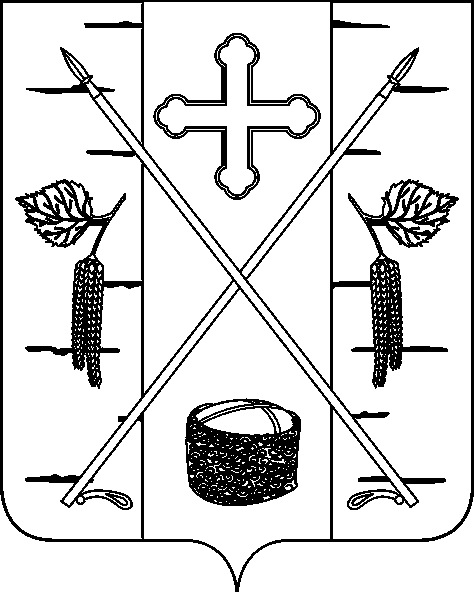 АДМИНИСТРАЦИЯ ПОСЕЛКА БЕРЕЗОВКАБЕРЕЗОВСКОГО РАЙОНА КРАСНОЯРСКОГО КРАЯПОСТАНОВЛЕНИЕп. БерезовкаНаименование муниципальной  программы«Содействие развитию физической культуры, спорта, молодежной политики поселка Березовка» на 2014 − 2016 годы   (далее – муниципальная программа)Основания для разработки муниципальной программыПостановление Администрации поселка Березовка  от 20.08.2013 № 248 «Об утверждении Порядка принятия решений о разработке муниципальных программ поселка Березовка, их формировании и реализации»;Распоряжение Администрации поселка Березовка от 09.08.2013г № 82 «Об утверждении перечня муниципальных программ  поселка Березовка» на период 2014-2016 годыОтветственный исполнитель муниципальной программыАдминистрация поселка Березовка Березовского района Красноярского края (далее Администрация поселка Березовка) Соисполнители муниципальной программы: БМАУ СЦ «Резерв» Перечень подпрограмм и отдельных мероприятий муниципальной программы 1.Подпрограмма « Спортивная жизнь поселка Березовка»  Мероприятия 1.Трудовой отряд главы поселка2.Проведение спортивных мероприятийЦели муниципальной  программыСоздание условий, обеспечивающих возможность гражданам различных возрастов систематически заниматься физической культурой и спортом.Создание условий для развития потенциала молодежи, старшеклассников  и его реализации  интересах развития поселкаЗадачи муниципальной программы Обеспечение развития массовой физической культуры на территории поселка Березовка;Вовлечение молодежи в общественную деятельность;Проведение на территории поселка массовых спортивных  мероприятий Этапы и сроки реализации муниципальной программы2014-2016 годы, в том числе:первый этап  – 2014 год;второй этап  – 2015 год;третий этап  – 2016 годЗначения целевых показателей на долгосрочный периодДоля  населения систематически занимающегося физической культурой и спортомПоказатели результативностиЕдиновременная пропускная способность  муниципальных спортивных сооружений поселка Березовка  в 2016  не менее  70 человек;Численность лиц, систематически занимающихся физической культурой и спортом  в 2016 году не менее 1500 человек) Количество участников  официальных  спортивных соревнований   в 2016 году  не менее 1650 человек;Информация по ресурсному обеспечению муниципальной  программыОбъем финансирования по годам реализации муниципальной  программы: 30386,2 тыс. рублей:2014 год – 9802,0 тыс. рублей - средства  бюджета поселка;2015 год –10292,1  тыс. рублей - средства бюджета поселка;2016 год – 10292,1 тыс. рублей – средства бюджета поселка.